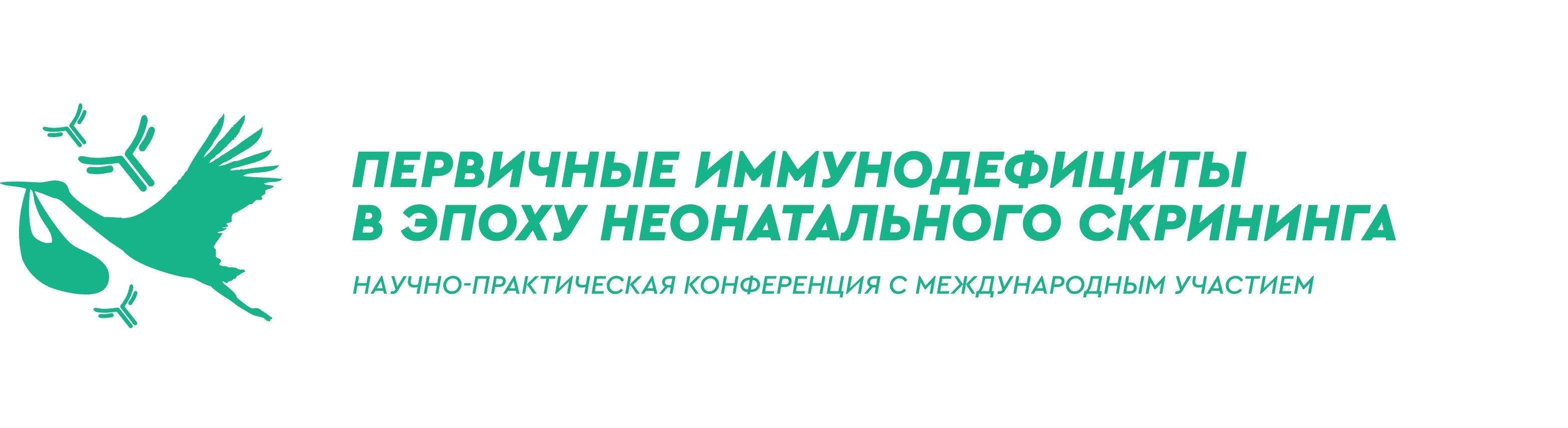 Научно-практическая конференция с международным участием «Первичные иммунодефициты в эпоху неонатального скрининга» (день 1, 13 апреля 2023)Научно-практическая конференция с международным участием «Первичные иммунодефициты в эпоху неонатального скрининга» (день 2, 14 апреля 2023)Научно-практическая конференция с международным участием «Первичные иммунодефициты в эпоху неонатального скрининга» (день 3, 15 апреля 2023)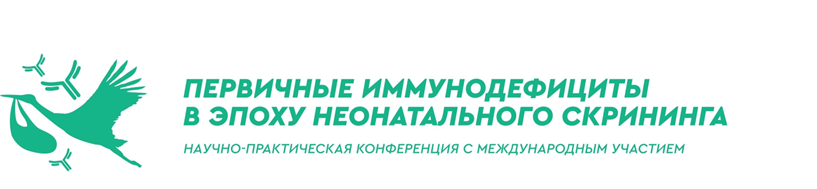 Место проведения: ФГБУ НМИЦ ДГОИ им. Дмитрия Рогачева Минздрава России                                    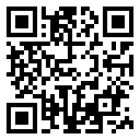 Адрес: г. Москва, ул. Саморы Машела, 1                                                                                                                       РегистрацияТелефон: +7-916-001-67-71      E-mail:  pidmeeting2023@gmail.com                                                                      ВремяЗал 1 (большой)Зал 2 (малый)8:00 – 8:45Встреча с экспертом – Мазурова Н.В.9:00 – 09:20ОткрытиеОткрытие9:20 – 11:00Пленарная сессия 111:00 – 11:15Перерыв, кофе-брейкПерерыв, кофе-брейк11:15 – 12:45TREC и KREC как инструмент скрининга ПИД 1Иммунопатология беременности и здоровье ребенка12:45-12:55ПерерывПерерыв12:55-14:15TREC и KREC как инструмент скрининга ПИД 2Организация медицинской и психологической помощи пациентам с ПИД14:15 -15:00ОбедОбед15:00- 16:30ПКИГ в медицинской практике16:30-16:45ПерерывПерерыв16:45 - 18:15Аутовоспалительные заболевания: подходы к диагностике и терапииПри поддержке компании Novartis, не обеспечивается кредитами НМО16:45-18:35Аллергомаски в практике врача18:35 - 19:30ФуршетВремяЗал 1 (большой)Зал 2 (малый)8:00 – 8:45Встреча с экспертом – Кондратенко И.В.9:00 – 10:00Пленарная сессия 210:00 – 10:15Перерыв, кофе-брейкПерерыв, кофе-брейк10:15 – 11:45Аутовоспалительные заболеванияПри поддержке компании Р-Фарм, не обеспечивается кредитами НМОЦитопении у детей раннего возраста11:45-12:00ПерерывПерерыв12:00 -13:30Возможности регистра ПИД.  Достижения и нерешенные проблемыМаски аутовоспалительных заболеваний13:30-14:15ОбедОбед14:15 - 15:45Современная терапия ПИДПри поддержке компании CSL Behring, не обеспечивается кредитами НМОДиагностика ПИД15:45 - 16:00ПерерывПерерыв16:00 – 17:30АгаммаглобулинемияТГСК17:30 - 17:45Перерыв, кофе-брейкПерерыв, кофе-брейк17:45 - 19:15Синдромальные ПИД в эпоху скринингаСложный пациент: разбор клинических случаевВремяЗал 1 (большой)Зал 2 (малый)Зал 3 (Ученого Совета)8:15 – 09:00Встреча с экспертом – Родина Ю.А.При поддержке компании Кьези, не обеспечивается кредитами НМО9:15 – 11:30Пленарная сессия 309:30-11:30Школа по лабораторной диагностике-лекционная часть 111:30 – 11:45Перерыв, кофе-брейкПерерыв, кофе-брейкПерерыв, кофе-брейк11:45 – 13:15Круглый стол «Загадки молекулярно-генетической диагностики»Школа по лабораторной диагностике- лекционная часть 211:45-13:30Терапия и ведение пациентов иммунопатологией13:15 - 14:00Перерыв, обедПерерыв, обедПерерыв, обед14:00 -15:30ТКИНСемья с ПИДПрактикум в лаборатории15:30- 15:45ПерерывПерерывПерерыв15:45 - 17:15Маски ПИД17:15 -17:45 Закрытие